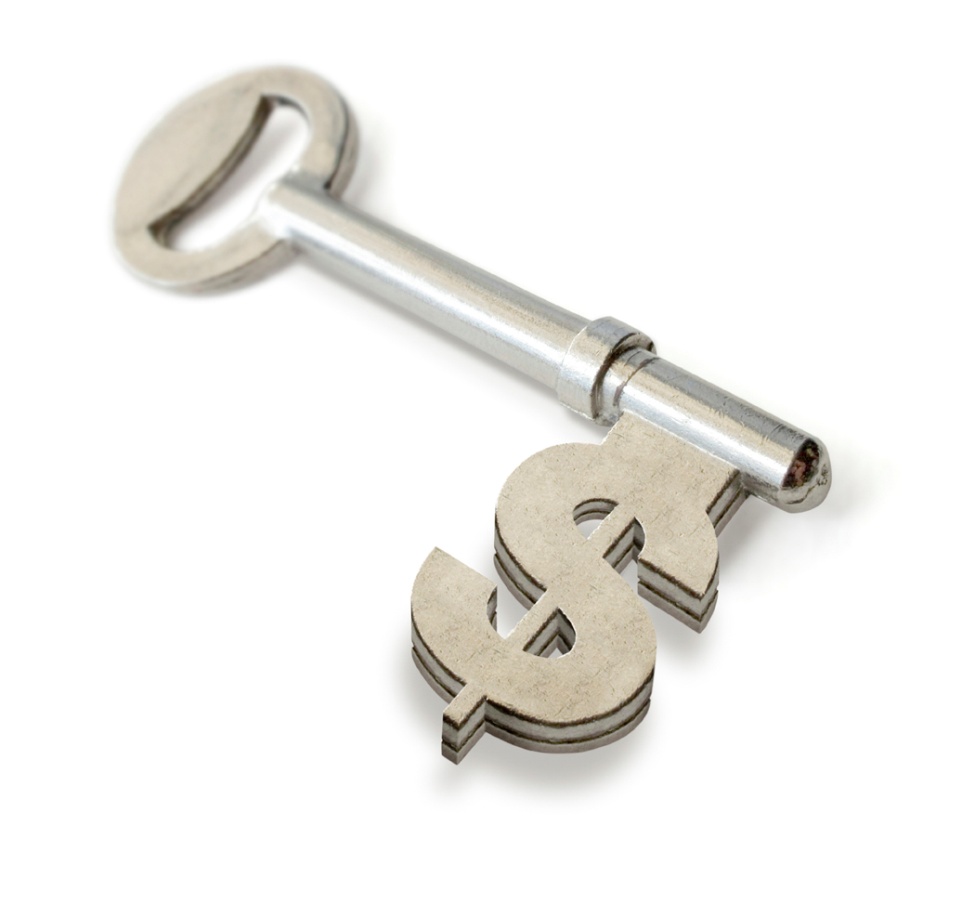 NEW HORIZONS REGIONALEDUCATION CENTERSCTEC SCHOLARSHIP APPLICATION2017 - 2018NEW HORIZONS REGIONAL EDUCATION CENTERSCTEC SCHOLARSHIP APPLICATION2017 - 2018Name													Address												Cell Phone Number						Home School					E-mail Address__________________________________________________________________Program of study at NHREC										Are you a member of the Hampton Roads Public Works Academy?  Please check one-Yes _____ No_____College, University or  you expect to attend					Date you expect to enroll									______College Major or Field of Training Selected?							Father’s Name						Mother’s Name					Father’s Occupation					Mother’s Occupation					Household Gross Annual Income:	Under $40,000__________	$60,001-$70,000________					$40,001-$50,000________	$70,001-$80,000________					$50,001-$60,000________	$80,001- $100,000_______					$100,001-$120,000_______	$120,001-$150,000__________							Over $150,000 __________Number of Dependents in Home (including self):______Preschool	______Elementary/Middle School	______High School	______College______Other (i.e. grandparents)             Signature of Applicant				Signature of Parent/Guardian (If applicant is under 18 years old)		LIST HIGH SCHOOL EXTRACURRICULAR ACTIVITIES: Please indicate extracurricular activities here.                                                           Leadership Position                                                             School YearLIST WORK EXPERIENCE (include any volunteering):Please indicate work experience here.                                               Job Title                                                 Currently Employed? Y/N    No. work hours per week      LIST HIGH SCHOOL HONORS AND WORK RECOGNITIONS:Please indicate a brief description of each.							       Provide calendar year recognition received COMMUNITY (Other than School) INVOLVEMENT:Please indicate community service activities here.                           		Leadership Position                                                            Calendar Year(s) of serviceNHREC Scholarship EssayDirections: Essay must be typewritten. Describe in detail your educational and career plans after high school graduation and include how you will benefit from receiving the scholarship. Identify the program you were enrolled in at New Horizons and how that training will benefit you in achieving your career goals.NEW HORIZONS REGIONAL EDUCATION CENTERCTE SCHOLARSHIP REFERENCE FORMTo be completed by a designee having personal knowledge of the applicant’s potential.Please rate on a scale of 0-5:	             0-Poor					1-Below Average					2-Average					3-Above Average					4-Excellent					5-Tops among his/her peers1.	Eager to learn high-level skills	______2. 	Ability to perform in a college or	Post-secondary school			______3.  	Initiative				______4.  	Dependability				______5.	Responsibility				______6.	Performance in a technical and/or	academic achievement		______	TOTAL				______Date						SignatureRelationship to applicant:	 Counselor		 Teacher		 Other AdultPERSONAL COMMENTS:																																																					Page intentionally left blankNEW HORIZONS REGIONAL EDUCATION CENTERCTE SCHOLARSHIP REFERENCE FORMTo be completed by a designee having personal knowledge of the applicant’s potential.Please rate on a scale of 0-5:	            0-Poor					1-Below Average					2-Average					3-Above Average					4-Excellent					5-Tops among his/her peers1.	Eager to learn high-level skills	______2. 	Ability to perform in a college or	post-secondary school			______3.  	Initiative				______4.  	Dependability				______5.	Responsibility				______6.	Performance in a technical and/or	academic achievement		______	TOTAL				______Date						SignatureRelationship to applicant:	 Counselor		 Teacher		 Other AdultPERSONAL COMMENTS:																																																					Page Intentionally Left BlankScholarship ChecklistUsing the checklist below, please submit a complete scholarship application package to the main office by 4:00 p.m. on the Friday prior to spring break.				Application Transcript (Official/Copy)				Reference Forms	(Two)								Essay (Typewritten)12345123451234512345